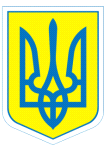 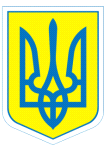 НАКАЗ02.01.2018				м.Харків					№ 06Про доплату працівникамза шкідливі умови праціВідповідно до Інструкції про порядок обчислення заробітної плати працівникам освіти,  затвердженої наказом Міністерства освіти і науки України від 15.04.1993 № 102 (зі змінами) та наказу Міністерства освіти України № 557 від 26.09.2005 року «Про впорядкування умов оплати праці та затвердження схем  тарифних розрядів працівникам навчальних закладів, установ освіти та наукових установ» за погодженням з профспілковим комітетом (протокол від 02.01.2018 № ___)НАКАЗУЮ:1.Встановити з 02.01.2018 року додаткову оплату за шкідливі, важкі та особливі умови праці працівникам у розмірі 10% від посадового окладу: - Стреляній І.І.- 1,5 ставки, Огородцевій  А.М. – 1,5 ставки, прибиральникам службових приміщень,  які працюють з дезінфікуючими розчинами та   прибирають туалети;- Безкокотовій В.І.- 1,25 ставки прибиральника службових приміщень, яка працює з дезінфікуючими розчинами;- Заяц Т.М.- 0,25 ставки прибиральника службових приміщень, яка працює з дезінфікуючими розчинами;- Хардіковій Л.М.- 0,5 ставки прибиральника службових приміщень, яка працює з дезінфікуючими розчинами;- Шептусі Л.І. .- 0,5 ставки прибиральника службових приміщень, яка працює з дезінфікуючими розчинами.2.  На підставі висновків комісії по атестації робочих місць  проводити доплату з 02.01.2018 року  за роботу  у шкідливих умовах у розмірі 12% від посадового окладу за фактично відпрацьований час:Бескокотовій О.А.–1,0 ставки шеф-кухаря шкільного підрозділу;Набойченко Н.О. – 1,0 ставки кухаря шкільного підрозділу;Бочаровій Н.В.1,0 ставки кухаря шкільного підрозділу;Білей О.О. –1,5 ставки кухаря дошкільного підрозділу.3.На підставі висновків комісії по атестації робочих місць  проводити доплату з 02.01.2018 року  за роботу  у шкідливих умовах у розмірі 8% від посадового окладу за фактично відпрацьований час:Заяц Т.М.-  1,0 ставки машиніста із прання та ремонту спецодягу (білизни) шкільного  підрозділу;Чорній О.С. – 1,0 ставки машиніста із прання та ремонту спецодягу (білизни) шкільного підрозділу.  4.Головному бухгалтеру Путєвській В.В. провести доплати згідно діючого законодавства.5. Контроль за виконанням даного наказу залишаю за собою.Директор					Л.О. МельніковаПутєвська, 370-30-63З наказом ознайомлені:			В.І.БезкокотоваО.О.БілейО.А.Бескокотова						Н.В.Бочарова						Т.М.Заяц						Н.О.НабойченкоА.М.Огородцева 						І.І.СтрелянаЛ.М.ХардіковаО.С.ЧорнаЛ.І.Шептуха